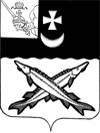 КОНТРОЛЬНО-СЧЕТНАЯ КОМИССИЯ БЕЛОЗЕРСКОГО МУНИЦИПАЛЬНОГО РАЙОНА    ЗАКЛЮЧЕНИЕ на отчет об исполнении бюджета муниципального образования «Город Белозерск» за 1 полугодие 2018 года13 августа   2018 года    Заключение КСК района  на отчет об исполнении бюджета муниципального образования «Город Белозерск» за 1 полугодие 2018 года подготовлено в соответствии с Положением  «О контрольно-счетной  комиссии Белозерского муниципального района», иными нормативными правовыми актами Российской Федерации.    При подготовке заключения использованы отчетность и информационные материалы, представленные муниципальным образованием «Город Белозерск».В соответствии с решением Совета города Белозерск  от 23.12.2015 №51 «Об утверждении Положения о бюджетном процессе в муниципальном образовании  «Город Белозерск»»  отчет об исполнении  бюджета поселения (ф.0503117) за первый квартал, полугодие и девять месяцев текущего финансового года утверждается и направляется  в Совет поселения и контрольно-счетную комиссию (далее – КСК района). Отчет об исполнении  бюджета поселения за 1 полугодие 2018 года  (далее – отчет об исполнении бюджета) утвержден постановлением администрации  города Белозерск от 24.07.2018 № 228 и представлен в КСК района   в соответствии с п. 3 статьи 6.1 Положения  о бюджетном процессе в муниципальном образовании «Город Белозерск» (далее - Положение). Анализ отчета об исполнении бюджета проведен КСК района в следующих целях:сопоставления исполненных показателей  бюджета поселения за 1 полугодие 2018 года с годовыми назначениями, а также с показателями за аналогичный период предыдущего года;выявления возможных несоответствий (нарушений) и подготовки предложений, направленных на их устранение.Общая характеристика бюджета поселенияОтчет об исполнении бюджета поселения составлен в форме приложений: 1 – по доходам бюджета поселения, 2 – по расходам  бюджета поселения по разделам, подразделам классификации расходов, 3 – по источникам внутреннего финансирования дефицита бюджета поселения.    Основные характеристики  бюджета поселения  на 2018 год утверждены решением Совета города Белозерск  от  22.12.2017 №79. Изменения в решение Совета поселения «О  бюджете муниципального образования «Город Белозерск» на 2018 год и плановый период 2019 и 2020 годов» в отношении основных характеристик  в 1полугодии  2018 года   вносились  4 раза  (решение от 19.02.2018 №1, решение от 02.03.2018 №10, решение от 27.04.2018 №17, решение от 25.06.2018 №27). В результате внесенных изменений в бюджет поселения:- объем доходов увеличен на 11285,8 тыс. руб. или на 44,4% и составил 36676,7 тыс. руб.;- объем расходов увеличен на 12288,4 тыс. руб.   или на  52,2 % и составил 35679,3 тыс. руб.;- утвержден профицит бюджета в сумме 997,4 тыс. руб.     За 1 полугодие 2018 года доходы бюджета поселения составили 11768,5 тыс. руб.  или  32,1%к годовым назначениям, в том числе налоговые и неналоговые доходы – 8194,9 тыс. руб.  (35,5%), безвозмездные поступления – 3573,6 тыс. руб. или 26,3%.     Расходы  бюджета поселения исполнены в сумме 10324,7  тыс. руб.  или 28,9% к утвержденным годовым назначениям.Исполнение основных характеристик  бюджета поселения за 1 полугодие   2018 года в сравнении с аналогичным периодом 2017 года характеризуется следующими данными:Таблица № 1                                                                                       тыс. рублейПо сравнению с 1 полугодием 2017 года доходы  бюджета поселения увеличились  на 2009,8  тыс. руб.  или на 20,6%;  расходы увеличились  на 990,0 тыс. руб.  или на 10,6%. Бюджет поселения за 1 полугодие  2018 года исполнен с профицитом в размере 1443,8 тыс. руб., за аналогичный период  2017 года бюджет исполнен с профицитом в размере  424,0 тыс. руб.Доходы  бюджета поселения Налоговые и неналоговые доходы исполнены в сумме  8194,9 тыс. руб. или 35,5 % к утвержденным назначениям в сумме 23091,0 тыс.  руб. Доля собственных доходов в общих доходах бюджета поселения составила  63,0% (аналогичный период 2017 года -  62,2%). По сравнению с 1 полугодием  2017 года налоговые и неналоговые  доходы  сократились  на 27,7  тыс. руб. или на 0,3%. Данные по поступлению доходов в бюджет поселения приведены в приложении №1.Налоговые доходы исполнены в сумме 7429,8  тыс. руб. или на 35,6% к плановым назначениям в сумме  20884,0 тыс. руб. В отчетном периоде основным источником налоговых доходов  бюджета поселения являлся налог на доходы физических лиц.  Доходы от указанного налога  составили 5428,9  тыс. руб.  или 47,4% от запланированной суммы.  Доля налога на доходы физических лиц в налоговых доходах бюджета составляет 73,0%, по сравнению с 2017 годом  доходы увеличились 871,6 тыс. руб. или  на 13,3%. Основные налогоплательщики в бюджет городского поселения:- АО «Белозерский леспромхоз»;- ЗАО «Пекарь»;- БУЗ ВО «Белозерская ЦРБ»;- Бюджетные учреждения района.          Акцизы в 2018 году поступили в размере  893,6 тыс. руб. или 47,2% от запланированной суммы в 1892,0 тыс. руб. Объем поступлений указанного налога за аналогичный период прошлого года составил  838,8 тыс. руб.    Поступление налога на имущество физических лиц  в 1 полугодии  2018 года составило 447,7 тыс. руб. или 10,8% от плановых назначений. По сравнению с аналогичным периодом 2017 года поступления по данному доходному источнику увеличились  на 219,5 тыс. руб. или в 1,9 раза.      Поступление земельного налога составило 662,4 тыс. руб., что составляет 19,3% от плановых показателей. По сравнению с аналогичным периодом  2017 года поступления земельного налога снизились на 60,0 тыс. руб. или на 8,3%.В доход городского бюджета в 1 полугодии поступило 0,2 тыс. руб. от сельскохозяйственного налога.  Плановые показатели по данному доходному источнику не  утверждены, в аналогичном периоде 2017 года поступления составили 0,7 тыс. руб.Неналоговые доходы поступили в  2018 году в размере 765,1 тыс. руб. или 34,7% от плановых назначений в размере 2207,0 тыс. руб. Доходы в виде арендной платы за земельные участки составили 254,2 тыс. руб. или 20,6% от плановых назначений. По сравнению с аналогичным периодом 2017 года поступления по данному доходному источнику снизились на 375,9 тыс. руб. или в 2,4 раза.Доходы от сдачи в аренду имущества казны составили  97,8 тыс. руб. или 39,9% от плановых показателей. По сравнению с аналогичным периодом 2017 года поступления по данному доходному источнику снизились на 115,4 тыс. руб. или в 2,2 раза.Прочие поступления от использования имущества составили 384,9 тыс. руб. или 60,0% плановых назначений. По сравнению с аналогичным периодом 2017 года поступления по данному доходному источнику увеличились на 66,8 тыс. руб. или на 21,0%. По данному источнику поступают средства за найм жилых помещений, находящихся в собственности городского поселения.Доходы от реализации иного  имущества в 1 полугодии  2018 года не поступали, плановый показатель составляет 76,0 тыс. руб.  В аналогичном периоде 2017 года доходы от данного источника также не поступали.Доходы от продажи земельных участков составили 12,7 тыс. руб.,  плановые  назначения на 2018 год по данному неналоговому источнику  бюджетом не утверждены.  По сравнению с аналогичным периодом 2017 года поступления по данному доходному источнику сократились  на 446,8 тыс. руб. или в 36,2 раза.Прочие неналоговые доходы поступили в размере  1,3 тыс. руб., плановые  назначения на 2018 год по данному неналоговому источнику  бюджетом не утверждены.  По сравнению с аналогичным периодом 2017 года поступления по данному доходному источнику сократились на 22,1тыс. руб. или в 18,0 раз. Прочие поступления от денежных взысканий (штрафы) составили 14,2 тыс. руб. или 142,0% от плановых назначений. По сравнению с аналогичным периодом 2017 года поступления по данному доходному источнику увеличились на 4,2 тыс. руб. или на 40,6%.Безвозмездные поступленияБезвозмездные поступления в бюджет поселения составили 3573,6 тыс. рублей или 26,3% к утвержденным назначениям в сумме 13585,7  тыс. руб. По сравнению с 1 полугодием  2017  года безвозмездные поступления увеличились  на  2037,5 тыс. руб. или  на 32,6%, их доля в общих доходах бюджета поселения составила 30,4%. В отчетном периоде дотации на выравнивание  из  районного бюджета  поступили в сумме 1352,5 тыс. рублей или 100,0% к утвержденным назначениям.  По сравнению с аналогичным периодом 2017 года поступление дотаций увеличилось на 16,2 тыс. руб. Доля дотаций в общем объеме безвозмездных поступлений составила 37,8%.Субвенции в 1 полугодии  2018 года  поступили в сумме 213,8 тыс. рублей или 49,9% к утвержденным назначениям в сумме 428,1 тыс. рублей. По сравнению с 1 полугодием 2017 года поступление субвенций увеличилось на 14,0 тыс. руб. или на 7,0 %.Субсидии бюджетам поселений в 1 полугодии 2018 года   поступили в сумме 1225,0 тыс. руб. или 24,5% при утвержденных  годовых назначениях  в сумме  4993,3 тыс. руб.  В аналогичном периоде 2017 года субсидии не поступали.Межбюджетные трансферты, передаваемые бюджетам городских поселений из бюджетов  муниципальных районов на осуществление части полномочий в 1 полугодии 2018 года поступали в сумме 782,3 тыс. руб.  при утвержденных  годовых назначениях  в сумме  6421,8 тыс. руб. Прочие безвозмездные поступления в 1 полугодии 2018 года не поступали, плановые показатели составляют 390,0 тыс. руб. В аналогичном периоде 2017 года доходы  по данному источнику не утверждались и не поступали.Кассовый план по доходам  на 1 полугодие  2018 года утвержден в объеме 20681,5 тыс. руб.  или  56,0% от годовых назначений, исполнение составило 11768,5 или 56,9% от утвержденных назначений на 1 полугодие.Расходы  бюджета поселения Расходы  бюджета на 2018 год первоначально были утверждены в сумме  23390,9 тыс. руб. В течение 1полугодия  2018 года плановый объем расходов уточнялся четыре раза и в окончательном варианте составил 35679,3 тыс. руб., что больше первоначального плана на 12288,4 тыс. руб. или на 52,5%.Исполнение  бюджета по разделам классификации расходов отражено в приложении №2.За 1 полугодие  2018 года расходы  бюджета поселения  исполнены в сумме 10324,7 тыс. руб. или на 28,9% (1 полугодие  2017 года – 26,3 %) к утвержденным годовым назначениям. По сравнению с 1 полугодием  2017 года расходы увеличились  на  990,0 тыс. руб. или на 10,6%. Исполнение бюджета поселения по расходам от уточненного на год по разделам составило:- «Общегосударственные вопросы» - 21,4%;- «Национальная оборона» - 36,8%;- «Национальная безопасность и правоохранительная деятельность» - 46,2%;- «Национальная экономика» - 19,6%;- «Жилищно-коммунальное хозяйство» - 35,3%;- «Образование» - 25,1%;- «Социальная политика» - 21,2%;- «Обслуживание государственного и муниципального долга» - 46,3%;- «Средства массовой информации – 70,7%.Социальная направленность в поселении отсутствует - расходы на социальную сферу составляют незначительную часть в общей сумме расходов.Дефицит  бюджета поселения     Решением Совета города Белозерск от 25.06.2018 №27 «О внесении изменений и дополнений в решение Совета города Белозерск от 22.12.2017 №79 «О бюджете муниципального образования «Город Белозерск» на 2018 год и плановый период 2019 и 2020 годов»  профицит утвержден в объеме 997,4 тыс. руб.Предусмотренные источники внутреннего финансирования дефицита бюджета соответствуют п.п.1,2 статьи 92.1 Бюджетного кодекса РФ.Фактически бюджет поселения за 1 полугодие  2018 года исполнен с профицитом  в размере 1443,8 тыс. руб.Дебиторская задолженность по состоянию на 01.07.2018 составила 3710,1 тыс. руб. (в том числе налоговые платежи 2986,2 тыс. руб.). По сравнению с дебиторской задолженностью на 01.01.2018 отмечается  снижение дебиторской задолженности по налоговым платежам и  незначительный рост дебиторской задолженности  по расчетам администрации города.Кредиторская задолженность по состоянию на 01.07.2018 составила 8964,2  тыс. руб. (в том числе налоговая задолженность 818,3 тыс. руб.), из них просроченная - 6645,6 тыс. руб. По сравнению с кредиторской  задолженностью на 01.01.2018 отмечается рост  кредиторской  задолженности  в целом на 931,0 тыс. руб. (в том числе администрации города на 1512,9 тыс. руб.). Просроченная кредиторская задолженность составила 6645,6 тыс. руб.Муниципальный долг по состоянию на 01.07.2018 по информации  из муниципальной  долговой книги  составляет 1800,0 тыс. руб. Вывод          1. Бюджет муниципального образования «Город Белозерск»  за  1полугодие   2018 года исполнен:- по доходам в сумме 11768,5 тыс. рублей  или на 32,1%;            - по расходам – 12288,4 тыс. рублей  или на 52,5%;            - с профицитом – 1443,8 тыс.  рублей.          2. Собственные доходы в бюджет поселения в 1 полугодии 2018 года поступили в размере 8194,9 тыс. руб. или 35,5%.          3. Объем безвозмездных поступлений   составил  3573,6  тыс. рублей или 26,3% к годовым назначениям.	4. Муниципальный долг составляет 1800,0 тыс. рублей.	5. Отмечается рост кредиторской  задолженности.          6. Исполнение кассового плана по доходам составило 56,9%.Председатель контрольно-счетной комиссии Белозерского муниципального района:                        Н.А.СпажеваНаименованиеИсполнение 1 полугодие  2017 годаПлан  2018   года (в первоначальной редакции)План 2018 года (в уточненной редакции)Исполнение 1 полугодие  2018 года % исполнения гр.5/гр.4Отклоне ние уточнен. показате лей от первоначально утвержден. (гр. 4-гр.3)Отношение уточнен. показателей к первоначально утвержденным ( %) гр.4/гр.3Отклонение 1 полугодие  2018 года от 1 полугодия  2017 (гр.5-гр.2)Отношение 1 полугодие 2018 года к 1 полугодия 2017        ( %)(гр.5/ гр.2)12345678910Всего доходов9758,725390,936676,711768,532,111285,8144,42009,8120,6Всего расходов9334,723390,935679,310324,728,912288,4152,2990,0110,6Дефицит (-), профицит (+)  +424,0+1443,8